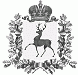 АДМИНИСТРАЦИЯ ШАРАНГСКОГО МУНИЦИПАЛЬНОГО РАЙОНАНИЖЕГОРОДСКОЙ ОБЛАСТИПОСТАНОВЛЕНИЕот 10.04.2019	N 204О внесении изменений в постановление администрации Шарангского муниципального района от 30.03.2017 г. №163 «Об утверждении состава комиссии по делам несовершеннолетних и защите их прав при администрации Шарангского муниципального района» В связи со сменой фамилии  и наименованием должности члена районной комиссии по делам несовершеннолетних и защите их прав при администрации Шарангского муниципального района, в соответствии с Уставом Шарангского муниципального района Нижегородской области администрация Шарангского муниципального района п о с т а н о в л я е т: Внести в постановление администрации Шарангского муниципального района от 30.03.2017 г. №163 «Об утверждении состава комиссии по делам несовершеннолетних и защите их прав при администрации Шарангского муниципального района» (далее  - постановление) следующие изменения: в составе районной комиссии по делам несовершеннолетних и защите их прав при администрации Шарангского муниципального района слова «Квашнина Оксана Игоревна – штатный сотрудник ОП (дислокация пгт Шаранга) МО МВД России «Уренский» в соответствующем падеже заменить словами «Беркела Оксана Игоревна – инспектор ПДН ОП (дислокация пгт Шаранга) МО МВД России «Уренский» в соответствующем падеже.Глава администрации	О.Л. Зыков